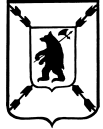                                             ЯРОСЛАВСКАЯ ОБЛАСТЬ                  ПОШЕХОНСКИЙ  МУНИЦИПАЛЬНЫЙ  РАЙОН                       СОБРАНИЕ ДЕПУТАТОВ                                      Р Е Ш Е Н И Е__24.  03.  2022____                                                            №_174_    г. ПошехоньеОб  избрании  Главы  Пошехонского муниципального района      В соответствии с Федеральным законом от 06.10.2003 № 131-ФЗ «Об общих принципах организации местного самоуправления в Российской Федерации», Законом Ярославской области  от 16.10.2014 № 59-з ( с изменениями от 04.10.2016 № 54-з) , Положением о порядке проведения конкурса по отбору кандидатур на  должность Главы Пошехонского муниципального района, утвержденного решением Собрания Депутатов Пошехонского муниципального района от 24.12.2020 №  97,  Уставом  Пошехонского муниципального  района, Собрание Депутатов Пошехонского муниципального района                                            РЕШИЛО:1. 	Избрать  Главой Пошехонского муниципального района  -  Белова  Николая Николаевича .2. Настоящее решение опубликовать в газете Пошехонского муниципального района  «Сельская новь» и на официальном сайте Администрации Пошехонского муниципального района в информационно-телекоммуникационной сети «Интернет»Глава Пошехонскогомуниципального района                                                            Н. Н. Белов